MOVABLE BRIDGE MECHANICAL INSPECTION REPORT – VERTICAL LIFT BRIDGES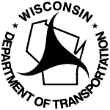 Wisconsin Department of TransportationDT2029        6/2017        s.84.17 Wis. Stats.Notes:This form provides specific inspection detail in conjunction with the items provided in the HSI Movable Inspection Tab. While there may be some overlap with the routine inspection, updates to the Elements and Assessments Inspections Tabs are not necessarily required.Place comments in each box next to the component inspected.For each component rating, enter “(1)” for Good, “(2)” for Fair, “(3)” for Poor, or “(4)” for Severe.If the component does not apply to this bridge enter “NA”.Include a comment and photo reference documenting any components rated (3) or (4).Counterweight Sheaves and Cables	Component Rating:      	Counterweight Sheaves & Bearings	Component Rating:      	Guide Rollers and Span Guide Rails	Component Rating:      	Traffic Barrier (Bumper Beam)	Component Rating:      	Skew Control by Cable Equalizer System	Component Rating:      	Skew Control by Electro-Hydraulic System	Component Rating:      	Hydraulic Fluids	Component Rating:      	Recommended Short Term Actions & Repairs for Mechanical System:Recommended Long Term Rehabilitation Needs for Mechanical System:General Remarks – Mechanical System	Overall Rating (Also enter on page 1):      	(Overall Rating is lowest of all of the component ratings above.)SLEEVE BEARINGSBridge NumberOverall Rating of Mechanical SystemBridge NameDate InspectedLead Mechanical InspectorWeatherInspection Team LeaderComponentComponentComponentFinding/CommentExcessive noise?Yes No Broken grooves?Yes No Issues with clamps?Yes No Issues with bushings?Yes No Rotates improperly?Yes No Fayed or broken wires?Yes No Issues with connection brackets?Yes No Issues with counterweight pins?Yes No Insufficient lubrication?Yes No Corrosion on Surfaces?Yes No Other issues with Sheaves and CablesOther issues with Sheaves and CablesOther issues with Sheaves and CablesComponentComponentComponentFinding/CommentIssues with shaft condition?Yes No Inadequate lubrication of bearings?Yes No Corrosion on exterior surface?Yes No Bearing bolts not tight?Yes No Other issues with bearing bolts?Yes No Excessive noise during operation?Yes No Bearing housing becomes warm during operation?Yes No Abnormal movement during operation?Yes No Bearing Lubrication – While pumping lubricant into bearing, check that lubricant is exiting bearing properly. Check expelled lubricant for signs of contamination.Bearing Lubrication – While pumping lubricant into bearing, check that lubricant is exiting bearing properly. Check expelled lubricant for signs of contamination.Bearing Lubrication – While pumping lubricant into bearing, check that lubricant is exiting bearing properly. Check expelled lubricant for signs of contamination.Shafts and Bearings – Measure and record clearance between shaft and bushing using sleeve bearing inspection form and attach to this report. (Every five years, unless issue like noise, heat, excessive movement, etc. was indicated in notes from previous inspection).Shafts and Bearings – Measure and record clearance between shaft and bushing using sleeve bearing inspection form and attach to this report. (Every five years, unless issue like noise, heat, excessive movement, etc. was indicated in notes from previous inspection).Shafts and Bearings – Measure and record clearance between shaft and bushing using sleeve bearing inspection form and attach to this report. (Every five years, unless issue like noise, heat, excessive movement, etc. was indicated in notes from previous inspection).ComponentComponentComponentFinding/CommentGuide rails bent or misaligned?Yes No Guide rollers rotating improperly?Yes No Other issues with guide rollers and railsOther issues with guide rollers and railsOther issues with guide rollers and railsComponentComponentComponentFinding/CommentBumper beam does not immediately extend upward upon initiation of bridge raise?Yes No Bumper beam in poor condition?Yes No Bumper beam guide rails / wheels in poor condition?Yes No Issues with bumper beam counterweights?Yes No Issue with bumper beam cables or connections to counterweight or beam?Yes No Abnormal noise when bumper beam is extending or retracting?Yes No Other issues with bumper beam systemOther issues with bumper beam systemOther issues with bumper beam systemComponentFinding/CommentConfirm condition of cablesConfirm condition of cable end connectionsConfirm condition of drumsConfirm condition of cable sheavesFunctionality as a complete system when operating bridgeDrum & Sheave Bearing Lubrication – While pumping lubricant into bearing, check that lubricant is exiting bearing properly. Check expelled lubricant for signs of contaminationComponentFinding/CommentConfirm condition of each span position sensor including condition of wires and their “hook attachments” to the span.Confirm condition of electrical connections of each span position sensor.Functionality as a complete system when operating bridgeComponentFinding/CommentEngine Oil – Check condition and level.Radiator Coolant – Check level. Check for visible signs of any contamination or deterioration.Exhaust System – Verify exhaust evacuates room quickly. Verify no exhaust leakage into room for system directly piped to outside.Overall condition – Inspect housing, batteries and other components for damage, leakage or corrosion.Bridge NumberInspected ByBridge NameDateBearing I.D.Journal DiameterDiametral ClearanceDiametral ClearanceDiametral ClearanceLube ConditionRemarksBearing I.D.Journal DiameterRecom’d RangeMeasured MaxEvaluationLube ConditionRemarks